令和５年２月吉日神奈川県行政書士会会員各位　　　　　　神奈川県行政書士会旭支部支部長　湯浅　博令和４年度旭支部第３回研修会のご案内東風が吹き、甘酸っぱい梅の香りが春を知らせる季節となり、会員の皆様におかれましてはますますご清栄のこととお慶び申し上げます。「ウィズ・コロナ」に向け、いよいよ社会も本格的に活動を再開し、以前のような日常が戻りつつあります。前回にひきつづき、今回も講師に川崎北支部より鈴木重光先生をお招きして研修会を開催いたします。テーマは前回の遺言作成・執行を基礎とすると、更に一歩踏み込んで「死後委任事務」と「尊厳死宣言」について業務に生かせる実践的なお話をしていただきます。研修会終了後には懇親会を開催いたしますのでお時間に余裕がございます方はぜひご参加ください。参加を希望される方は、申込締切日までに研修担当までFAXもしくはE-mailにてお申込下さい。（QRコードから申込可）記１　日　時：令和５年３月２８日（火）１８：１５～２０：１５(受付開始１８：００)２　会　場：瀬谷区民文化センター「あじさいプラザ」会議室（横浜市瀬谷区瀬谷４－４－１０ライブゲート瀬谷３階）　　　　　　※相鉄線瀬谷駅南口より直通デッキを使い徒歩１分３　内　容：「死後委任事務契約、尊厳死宣言の考え方と、稼ぎ方」４　講　師：　川崎北支部　鈴木　重光先生　　　　　　元三井住友銀行で遺言信託と遺産整理の審査と執行の実務に携わられ、　　　　　　銀行勤務時代に銀行の許可を取得した上で、土日に週末行政書士として開業。現在、平日は家庭裁判所の調停委員をされ、遺産分割調停、離婚調停を担当。また、開業前の行政書士を対象に、遺言・相続の毎月のセミナー・季節ごとの合宿セミナーを開催されるなど多岐にわたってご活躍されています。５　定　員：　４０名６　費　用：旭支部会員無料　他支部会員資料代として５００円をお願いいたします。７　懇親会費：旭支部会員３０００円　他支部会員４０００円８　申込期限：　令和５年３月２０日（月）研 修 会 ・ 懇 親 会 参 加 申 込 書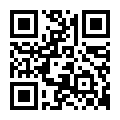 研修会に　　□参加します　（＊ご欠席の場合は、返信不要です）　　　　　　　　　　　懇親会に　　□参加します　　□参加しません　　　　　　　　　　　　　　　　　　　　　　　　　　　氏 名：　　　　　　　　　　　　　　　　電 話：　　　　　　　　　　　　　　支部名：　　　　　　　　　　　　　　メールアドレス：　　　　　　　　　　　　　　　　　　　　　　 　　｛※｝返信先：ＦＡＸ: 　０４５－３０４－４４８９もしくはE-mail：y-gyousei@ab.auone-net.jp 研修担当　矢﨑裕之まで＊前日・当日のキャンセル等は、０９０-９６８８-９２０４（矢﨑）までご連絡下さい。